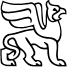 VALSTYBĖS ĮMONĖS TURTO BANKOGENERALINIS DIREKTORIUSĮSAKYMASDĖL VALSTYBĖS NEKILNOJAMOJO TURTO PERDAVIMO PATIKĖJIMO TEISE2023 m. spalio 25 d. Nr. P13-46VilniusVadovaudamasis Lietuvos Respublikos valstybės ir savivaldybių turto valdymo, naudojimo ir disponavimo juo įstatymo 10 straipsniu ir įgyvendindamas Valstybės turto perdavimo valdyti, naudoti ir disponuoti juo patikėjimo teise tvarkos aprašą, patvirtintą Lietuvos Respublikos Vyriausybės 2001 m. sausio 5 d. nutarimu Nr. 16 „Dėl valstybės turto perdavimo patikėjimo teise ir savivaldybių nuosavybėn“,p e r d u o d u Valstybės sienos apsaugos tarnybai prie Lietuvos Respublikos vidaus reikalų ministerijos patikėjimo teise valdyti, naudoti ir disponuoti valstybei nuosavybės teise priklausantį ir šiuo metu Pasienio kontrolės punktų direkcijos prie Susisiekimo ministerijos patikėjimo teise valdomą nekilnojamąjį turtą: pastatą - sargybinę, kurio unikalus numeris - 5199-6003-0180, bendras pastato plotas 632,33 kv. m, perduodamo turto likutinė vertė 2023 m. spalio 1 d. – 100667,99 Eur (šimtas tūkstančių šeši šimtai šešiasdešimt septyni eurai ir devyniasdešimt devyni centai), esantį Europos g. 21, Salaperaugio kaime, Liubavo seniūnijoje,  Kalvarijos savivaldybėje. Finansų departamento direktorius,laikinai atliekantis generalinio direktoriaus funkcijas                                        Ernestas ČesokasParengė:Audrius Navickas